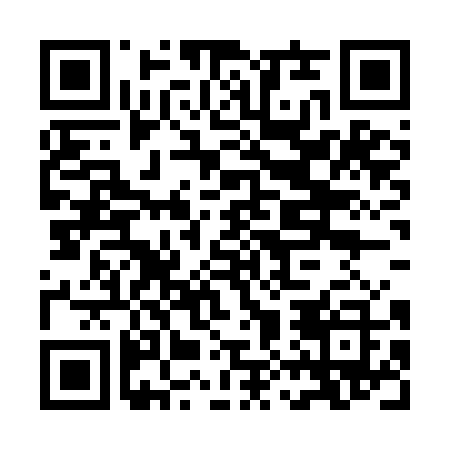 Ramadan times for Nir Yitzhak, PalestineMon 11 Mar 2024 - Wed 10 Apr 2024High Latitude Method: NonePrayer Calculation Method: Muslim World LeagueAsar Calculation Method: ShafiPrayer times provided by https://www.salahtimes.comDateDayFajrSuhurSunriseDhuhrAsrIftarMaghribIsha11Mon4:374:375:5711:523:165:485:487:0412Tue4:364:365:5611:523:165:495:497:0513Wed4:344:345:5511:523:165:505:507:0514Thu4:334:335:5411:523:165:505:507:0615Fri4:324:325:5211:513:165:515:517:0716Sat4:314:315:5111:513:175:525:527:0817Sun4:294:295:5011:513:175:525:527:0818Mon4:284:285:4911:513:175:535:537:0919Tue4:274:275:4711:503:175:545:547:1020Wed4:254:255:4611:503:175:545:547:1021Thu4:244:245:4511:503:185:555:557:1122Fri4:234:235:4411:493:185:565:567:1223Sat4:214:215:4211:493:185:565:567:1324Sun4:204:205:4111:493:185:575:577:1325Mon4:194:195:4011:483:185:585:587:1426Tue4:174:175:3911:483:185:585:587:1527Wed4:164:165:3711:483:185:595:597:1628Thu4:154:155:3611:483:186:006:007:1629Fri5:135:136:3512:474:187:007:008:1730Sat5:125:126:3412:474:187:017:018:1831Sun5:105:106:3212:474:197:017:018:191Mon5:095:096:3112:464:197:027:028:192Tue5:085:086:3012:464:197:037:038:203Wed5:065:066:2912:464:197:037:038:214Thu5:055:056:2712:454:197:047:048:225Fri5:035:036:2612:454:197:057:058:236Sat5:025:026:2512:454:197:057:058:237Sun5:015:016:2412:454:197:067:068:248Mon4:594:596:2212:444:197:077:078:259Tue4:584:586:2112:444:197:077:078:2610Wed4:574:576:2012:444:197:087:088:27